Violet Way AcademyYear R Curriculum Summer Term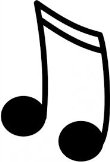 Autumn Term Curriculum Newsletter Summer Term Curriculum Information for Parents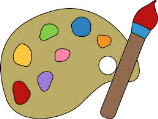 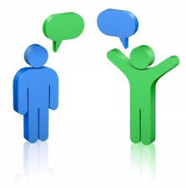 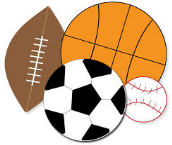 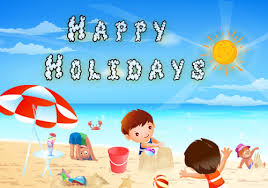 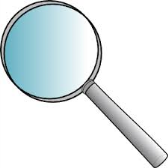 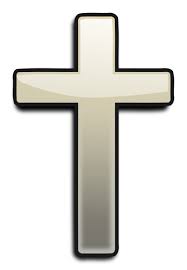 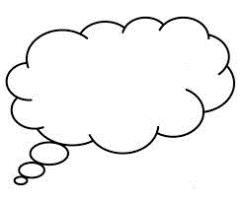 EnglishChildren will begin the topic by dressing as pirates and listening to ‘The Night Pirates’ story. The children will help to pack items ready for going on a holiday. The focus text will be ‘The Lighthouse Keeper’s Lunch’. We will listen to the story, re-inact it, sequence, re-write it. We will then link the topic theme of ‘holidays’ into learning about sea creatures and the seaside.Children will be learning how to listen to stories attentively and respond to questions/give comments about what they have heard.  MathsChildren will have a maths lesson 3 times a week in their set groups. Over a term children will be taught aspects of: Number and Shape, space and measure from the EYFS Development matters. Reception children will be learning to count from 0 to 20, place them in order and say which is one more/one less. They will also be learning to add and subtract two single-digit numbers and solve problems including doubling, halving and sharing. Children will also have the opportunity to experience maths outdoors and in our woodlands. PhonicsChildren will have a daily phonics lesson in class. We do not follow a set scheme but we use the phonic sound cards from Read Write Inc to help teach the children the sound along with a rhyme to help them to remember the letter formation e.g. m – maisie mountain mountain. We also use the Jolly Phonic songs. This term the focus will be revising ‘special friends’ – two or more letters that when joined together make one sound e.g. ay,ee,igh,ow,oo. The children will also become more familiar with longer words containing these blends.HomeworkReception children will have weekly homework. The sounds that have been covered in school that week will be attached to their homework book and letter formation practice will be sent home. Maths and topic homework is sent every half-term.Homework books will be sent home on a Friday, please can they be returned to school on the following Thursday.Reading for Pleasure/LibraryIt is important that children develop a love for reading and have a chance to choose their own books and to read for pleasure. To instil this love of reading we have weekly library sessions were children can choose a book of their choice. This may be a fiction book, non-fiction book, a book they could read themselves easily or a book that they need an adult to read to them. Children must return the book from the previous week before bringing a new one home. We also have story time as a whole class at the end of the day. In this time we will be reading books linked to the topic of ‘Holidays’ or from our class book corner.Additional InformationThe children will visit the ‘SeaLife Centre’ to experience seeing some of the sea creatures we have discussed during the topic. We celebrate the end of our ‘Holidays’ topic by holding a Seaside day at school where the children come prepared for a day at the beach! There are paddling pools, sand, a punch and judy show and an ice-cream van!